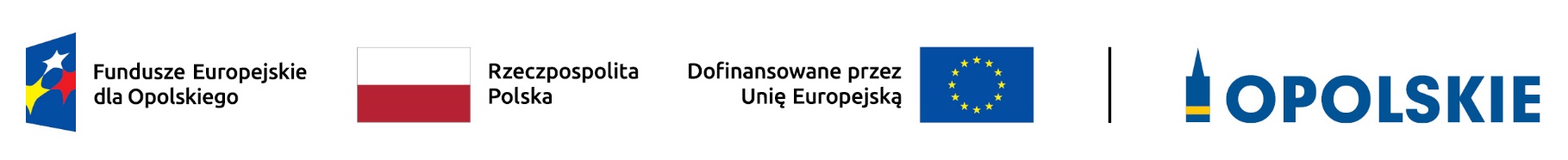 Załącznik do Uchwały Nr 105/2024 KM FEO 2021-2027z dnia 19 czerwca 2024 r.PRIORYTET I Fundusze europejskie na rzecz wzrostu innowacyjności i konkurencyjności opolskiegoDZIAŁANIE 1.2 Opolskie innowacyjneKRYTERIA FORMALNO-MERYTORYCZNE WYBORU GRANTÓWTyp przedsięwzięcia: III. Doktoraty wdrożeniowe i praktyczne prace dyplomoweOpole, 2024 r.PriorytetFundusze europejskie na rzecz wzrostu innowacyjności i konkurencyjności opolskiegoDziałanie1.2 Opolskie innowacyjneProjekty w trybie konkurencyjnym, grantowym:Typy przedsięwzięć: III. Doktoraty wdrożeniowe i praktyczne prace dyplomowe – w zakresie praktycznych prac dyplomowychProjekty w trybie konkurencyjnym, grantowym:Typy przedsięwzięć: III. Doktoraty wdrożeniowe i praktyczne prace dyplomowe – w zakresie praktycznych prac dyplomowychKryteria formalno-merytoryczne wyboru grantów (TAK/NIE)Kryteria formalno-merytoryczne wyboru grantów (TAK/NIE)lp.Nazwa kryteriumDefinicjaOpis znaczenia kryterium12341.Kwalifikowalność grantobiorcyW ramach kryterium bada się kwalifikowalność grantobiorcy  zgodnie z katalogiem grupy docelowej określonej w Szczegółowym Opisie Priorytetów FEO 2021-2027 (dokument aktualny na dzień ogłoszenia regulaminu przyznawania grantów), ogłoszeniu o konkursie grantowym oraz regulaminie przyznawania grantów.Ocenie podlega również status grantobiorcy zgodnie z definicją zawartą w Załączniku 1 do Rozporządzenia Komisji (UE) nr 651/2014.Weryfikacji podlega, czy miejsce prowadzenia działalności grantobiorcy znajduje się na terenie województwa opolskiego, tzn. że grantobiorca posiada siedzibę lub oddział przedsiębiorstwa na terenie woj. opolskiego lub posiada na tym obszarze dodatkowe miejsce prowadzenia działalności potwierdzone prawem do dysponowania nieruchomością co najmniej na okres realizacji i trwałości grantu. Kryterium weryfikowane na podstawie zapisów wniosku o grant i załączników i/lub wyjaśnień udzielonych przez grantobiorcę oraz na podstawie centralnych rejestrów (CEIDG, REGON, KRS).Kryterium bezwzględne (0/1)2.Potencjał kadrowy i techniczny grantobiorcyW ramach kryterium weryfikacji podlega czy:grantobiorca posiada odpowiednie zasoby techniczne i kadrowe do realizacji grantu;autor pracy dyplomowej, stanowiący kadrę grantobiorcy,  jest studentem/studentką uczelni wyższych I stopnia studiów inżynierskich i licencjackich i/lub II stopnia studiów magisterskich.Weryfikacja na podstawie zaświadczenia z uczelni wyższej (zgodnie z przepisami ustawy Prawo o szkolnictwie wyższym i nauce).Kryterium bezwzględne (0/1)3.Niepodleganie wykluczeniu z możliwości ubiegania się o dofinansowanie ze środków UE na podstawie odrębnych przepisówBada się, czy grantobiorca oraz partnerzy (jeśli dotyczy) nie podlegają wykluczeniu z ubiegania się o dofinansowanie na podstawie:art. 207 ust. 4 ustawy z dnia 27 sierpnia 2009 r. o finansach publicznych,art. 12 ustawy z dnia 15 czerwca 2012 r. o skutkach powierzania wykonywania pracy cudzoziemcom przebywającym wbrew przepisom na terytorium Rzeczypospolitej Polskiej,art. 9 ustawy z dnia 28 października 2002 r. o odpowiedzialności podmiotów zbiorowych za czyny zabronione pod groźbą kary,ustawy z dnia 13 kwietnia 2022 r. o szczególnych rozwiązaniach w zakresie przeciwdziałania wspieraniu agresji na Ukrainę oraz służących ochronie bezpieczeństwa narodowego (t.j. Dz. U. z 2024 r. poz. 507) oraz do Rozporządzenia Rady (UE) Nr 269/2014 z dnia 17 marca 2014 r. w sprawie środków ograniczających w odniesieniu do działań podważających integralność terytorialną, suwerenność i niezależność Ukrainy lub im zagrażających i Rozporządzenia Rady (WE) nr 765/2006 z dnia 18 maja 2006 r. dotyczącego środków ograniczających w związku z sytuacją na Białorusi i udziałem Białorusi w agresji Rosji wobec Ukrainy,działalności wykluczonych ze wsparcia zgodnie z art. 3 ust. 3 ROZPORZĄDZENIA PARLAMENTU EUROPEJSKIEGO I RADY (UE) NR 1301/2013 oraz art. 1 ROZPORZĄDZENIE KOMISJI (UE) 2023/2831 z dnia 13 grudnia 2023 r.,a także na podstawie innych aktów prawnych, np. dot. rejestru podmiotów wykluczonych (Dz.U.2022.647 t.j.)Kryterium weryfikowane na podstawie zapisów wniosku o grant i załączników i/lub wyjaśnień udzielonych przez grantobiorcę.Kryterium bezwzględne (0/1) 4.Zgodność z zasadami dotyczącymi pomocy de minimisWeryfikacji podlega, czy przedsiębiorca złożył wymagane dokumenty związane z udzieleniem pomocy de minimis. Badane jest czy grantobiorca nie przekroczył dopuszczalnego limitu oraz kumulacji pomocy.Kryterium weryfikowane na podstawie zapisów wniosku o grant i załączników i/lub wyjaśnień udzielonych przez grantobiorcę.Kryterium bezwzględne (0/1)5.Poprawność formalno-techniczna wniosku grantowegoSprawdza się, czy dołączona dokumentacja jest kompletna, czy wniosek o grant i jego załączniki zostały prawidłowo podpisane oraz czy nie zawiera błędów formalno-technicznych.Kryterium weryfikowane na podstawie zapisów wniosku o grant i załączników i/lub wyjaśnień udzielonych przez grantobiorcę. Kryterium bezwzględne (0/1)6.Zadania w ramach grantu nie zostały rozpoczęte przed złożeniem wniosku 
o grantBada się czy zadania w ramach grantu nie zostały rozpoczęte przed złożeniem wniosku o grant. Rozpoczęcie zadań w ramach grantu rozumiane jest jako poniesienie pierwszych wydatków, zaciągnięcie pierwszych zobowiązań w ramach grantu przed dniem złożenia wniosku o grant.Wcześniejsze zatrudnienie/przyjęcie na praktyki/staż autora pracy dyplomowej nie stanowi rozpoczęcia zadań w ramach grantu.Kryterium weryfikowane na podstawie zapisów wniosku o grant i załączników i/lub wyjaśnień udzielonych przez grantobiorcę.Kryterium bezwzględne (0/1)7.Kwalifikowalność wydatkówBada się, czy wydatki przedstawione we wniosku o grant są kwalifikowalne, czy prawidłowo, zgodnie z cenami rynkowymi/ określono ich wysokość, czy wskazano prawidłowe wartości stawek jednostkowych/kwot ryczałtowych (jeśli dotyczy). Czy prawidłowo określono poziom dofinansowania wydatków. Bada się również celowość oraz racjonalność zaplanowanych we wniosku grantowym wydatków.Kryterium weryfikowane na podstawie zapisów wniosku o grant i załączników i/lub wyjaśnień udzielonych przez grantobiorcę.Kryterium bezwzględne (0/1)8.Grant dotyczy wsparcia w obszarze Regionalnych Specjalizacji Inteligentnych oraz kluczowych dyscyplin naukowychWeryfikuje się czy w ramach wniosku grantowego spełnione są dwa poniższe warunki:Profil działalności wspieranego przedsiębiorstwa oraz zakres wsparcia wpisuje się w zapisy dokumentu Regionalna Strategia Innowacji Województwa Opolskiego 2030 w odniesieniu do  regionalnych specjalizacji inteligentnych w województwie opolskim.Warunek weryfikowany na podstawie zapisów wniosku o grant i załączników i/lub wyjaśnień udzielonych przez grantobiorcę oraz na podstawie centralnych rejestrów (CEIDG, REGON, KRS).W ramach wniosku grantowego możliwe jest wsparcie jedynie w zakresie następujących kluczowych dyscyplin naukowych:Budownictwo i architekturaMechanika Elektrotechnika i automatyka Inżynieria produkcji i logistykaChemia i biotechnologiaWarunek weryfikowany na podstawie zapisów wniosku o grant i załączników i/lub wyjaśnień udzielonych przez grantobiorcę. Oceniane będzie również, czy autor pracy dyplomowej studiuje na wydziale uczelni związanej z ww. naukami. Weryfikacja na postawie zaświadczenia informującego, że autor pracy dyplomowej jest studentem/studentką uczelni wyższej (zgodnie z przepisami ustawy Prawo o szkolnictwie wyższym i nauce).Kryterium bezwzględne (0/1)9.Wniosek o grant jest zgodny z zakresem działania, a cel grantu jest uzasadniony i racjonalnyWeryfikacji podlega, czy wniosek o grant jest zgodny z zakresem działania, a cel grantu jest uzasadniony i racjonalny, tzn., czy w sposób prawidłowy został określony temat pracy dyplomowej, cel, zakres pracy, metody badawcze.Bada się czy planowana do realizacji praca cechuje się określonym celem naukowym oraz praktycznym znaczeniem i potencjałem naukowym. Podstawą oceny powyższych warunków jest dostarczona opinia promotora pracy dyplomowej.Weryfikacji podlega, czy wszystkie strony wniosku grantowego (grantobiorca, autor pracy dyplomowej, uczelnia) wyrażają zgodę na jego realizację. Weryfikacji podlega, czy wniosek o grant realizuje cel działania, tj. tworzenie oraz rozwijanie sieci innowacji przedsiębiorców i naukowców poprzez wzmacnianie współpracy, np. interdyscyplinarne zespoły naukowców i przedsiębiorców, wprowadzenie doktoratów wdrożeniowych i praktycznych prac dyplomowych w celu wypracowania nowych rozwiązań technologicznych dla MŚP, które w długofalowym czasie przyczynią się do transferu wiedzy z nauki do przedsiębiorców.Kryterium weryfikowane na podstawie zapisów wniosku o grant i załączników i/lub wyjaśnień udzielonych przez grantobiorcę.Kryterium bezwzględne (0/1)10.Zgodność wniosku grantowego z zasadami horyzontalnymi oraz aktami prawnymi dot. niedyskryminacjiWeryfikacji podlegać będzie, czy wniosek o grant jest zgodny z politykami horyzontalnymi UE oraz obowiązującymi aktami prawnymi dot. niedyskryminacji, m.in., czy:grant będzie miał pozytywny/ ewentualnie neutralny wpływ na zasadę równości szans i niedyskryminacji, w tym dostępność dla osób  z niepełnosprawnościami;grant jest zgodny z zasadą równości kobiet i mężczyzn;grant jest zgodny z Kartą Praw Podstawowych Unii Europejskiej z dnia 26 października 2012 r. (Dz. Urz. UE C 326 z 26.10.2012), w zakresie odnoszącym się do sposobu realizacji, zakresu wniosku grantowego i grantobiorcy;grant jest zgodny z Konwencją o Prawach Osób Niepełnosprawnych, sporządzoną w Nowym Jorku dnia 13 grudnia 2006 r. (Dz. U. z 2012 r. poz. 1169, z późn. zm.), w zakresie odnoszącym się do sposobu realizacji, zakresu wniosku grantowego i grantobiorcy.Kryterium weryfikowane na podstawie zapisów wniosku o grant i załączników i/lub wyjaśnień udzielonych przez grantobiorcę.Kryterium bezwzględne (0/1)11. Zgodność wniosku grantowego z przepisami OOŚWeryfikacji podlegać będzie, czy grant jest zgodny z przepisami OOŚ, m.in., czy:grantobiorca wykazał, że grant będzie miał pozytywny lub w uzasadnionych przypadkach neutralny wpływ na zasadę  zrównoważonego rozwoju;grant jest zgodny z zasadą ‘nie czyń znaczących szkód’ DNSH;grant jest zgodny z krajowymi oraz unijnymi przepisami ochrony środowiska.Kryterium weryfikowane na podstawie zapisów wniosku o grant i załączników i/lub wyjaśnień udzielonych przez grantobiorcę.Kryterium bezwzględne (0/1)Kryteria merytoryczne szczegółowe (punktowane)lp.Nazwa kryteriumDefinicjaOpis znaczenia kryteriumWagaPunktacja1234561.Potencjał i doświadczenie grantobiorcyW ramach kryterium przyznaje się po 1 pkt za spełnienie każdego z poniższych warunków:grantobiorca posiada minimum 2 letnie doświadczenie we współpracy z uczelniami w zakresie praktyk i staży studenckich – potwierdzone umową o współpracy i liczone wstecz do dnia ogłoszenia konkursu grantowego;grantobiorca posiada minimum 2 letnie doświadczenie we współpracy  z jednostkami B+R lub minimum od 2 lat posiada własną komórkę B+R – potwierdzone umową o współpracy lub dokumentami wewnętrznymi przedsiębiorstwa i liczone wstecz do dnia ogłoszenia konkursu grantowego;grantobiorca jest od co najmniej 6 miesięcy wstecz przed dniem ogłoszenia konkursu grantowego członkiem międzynarodowej sieci współpracy, międzynarodowych klastrów branżowych – potwierdzone stosownym zaświadczeniem.Przez jednostki B+R rozumiane są podmioty Systemu szkolnictwa wyższego i nauki zgodnie z Ustawą Prawo o szkolnictwie wyższym i nauce:uczelnie;federacje podmiotów systemu szkolnictwa wyższego i nauki, zwane dalej „federacjami”;Polska Akademia Nauk, działająca na podstawie ustawy z dnia 30 kwietnia 2010 r. o Polskiej Akademii Nauk (Dz. U. z 2020 r. poz. 1796 z późn. zm. ), zwana dalej „PAN”;instytuty naukowe PAN, działające na podstawie ustawy, o której mowa w pkt 3, zwane dalej „instytutami PAN”;instytuty badawcze, działające na podstawie ustawy z dnia 30 kwietnia 2010 r. o instytutach badawczych (t.j. Dz. U. z 2024 r. poz. 534);międzynarodowe instytuty naukowe utworzone na podstawie odrębnych ustaw działające na terytorium Rzeczypospolitej Polskiej, zwane dalej „instytutami międzynarodowymi”;6a. Centrum Łukasiewicz, działające na podstawie ustawy z dnia 21 lutego 2019 r. o Sieci Badawczej Łukasiewicz (Dz. U. z 2020 r. poz. 2098 z późn. zm.);6b. instytuty działające w ramach Sieci Badawczej Łukasiewicz, zwane dalej „instytutami Sieci Łukasiewicz”;Polska Akademia Umiejętności, zwana dalej „PAU”;inne podmioty prowadzące głównie działalność naukową w sposób samodzielny i ciągły*.*Jednocześnie w przypadku tych podmiotów konieczna jest ich zakończona pozytywna ewaluacja w oparciu o szczegółowe kryteria określone w rozporządzeniu Ministra Nauki i Szkolnictwa Wyższego lub dla laboratoriów badawczych nadana przez PCA akredytacja.Przez własną komórkę B+R rozumiemy dział badawczo-rozwojowy, laboratorium badawcze, dział technologiczno-konstrukcyjny lub pracowników, stanowiących kadrę przedsiębiorstwa i prowadzących w jego ramach prace B+R. Kryterium weryfikowane na podstawie zapisów wniosku o grant i załączników i/lub wyjaśnień udzielonych przez grantobiorcę.Kryterium premiująceRozstrzygające nr 120-3 pkt2. Potencjał i doświadczenie autora pracy dyplomowej W ramach kryterium przyznaje się po 1 pkt za spełnienie każdego z poniższych warunków:Staże i praktyki krajowe oraz zagraniczne – fakultatywne staże wynikające z inicjatywy studenta / firmy  trwające nie krócej niż 3 m-ce potwierdzone załączoną umową;Otrzymane stypendium naukowe za wybitne osiągnięcia potwierdzone zaświadczeniem z uczelni o otrzymanym stypendium.Kryterium weryfikowane na podstawie zapisów wniosku o grant i załączników i/lub wyjaśnień udzielonych przez grantobiorcę.Kryterium premiująceRozstrzygające nr 230-2 pkt3.Wniosek grantowy dotyczy wsparcia przedsiębiorstwa działającego na obszarze OSI lub Subregionu PołudniowegoWeryfikacji podlega, czy grant realizowany będzie na obszarze OSI lub na terenie Subregionu Południowego, tj. w powiecie prudnickim, powiecie głubczyckim lub powiecie nyskim. Przez realizację wniosku grantowego na obszarze OSI lub na terenie Subregionu Południowego rozumie się posiadanie siedziby lub oddziału przedsiębiorstwa na terenie tego powiatu lub posiadanie na tym obszarze dodatkowego miejsca prowadzenia działalności potwierdzonego prawem do dysponowania nieruchomością co najmniej na okres realizacji i trwałości wniosku grantowego. 0 pkt - grant nie będzie realizowany na terenie Subregionu Południowego, tj. w powiecie prudnickim, powiecie głubczyckim lub powiecie nyskim lub na obszarze zidentyfikowanym jako OSI krajowe województwa opolskiego (tj. miasta średnie tracące funkcje społeczno - gospodarcze oraz obszary zagrożone trwałą marginalizacją).1 pkt -  grant będzie realizowany na terenie Subregionu Południowego, tj. w powiecie prudnickim, powiecie głubczyckim lub powiecie nyskim lub na obszarze zidentyfikowanym jako OSI krajowe województwa opolskiego (tj. miasta średnie tracące funkcje społeczno - gospodarcze oraz obszary zagrożone trwałą marginalizacją).   Obszary zidentyfikowane jako OSI zostały wskazane w Krajowej Strategii Rozwoju Regionalnego 2030. W województwie opolskim są to:Miasta średnie tracące funkcje społeczno-gospodarcze - 8 miast: Brzeg, Kędzierzyn-Koźle, Kluczbork, Krapkowice, Namysłów, Nysa, Prudnik, Strzelce Opolskie,Obszary zagrożone trwałą marginalizacją - 15 gmin: Baborów, Branice, Cisek, Domaszowice, Gorzów Śląski, Kamiennik, Murów, Otmuchów, Paczków, Pakosławice, Pawłowiczki, Radłów, Świerczów, Wilków, Wołczyn.Kryterium weryfikowane na podstawie zapisów wniosku o grant i załączników oraz informacji zawartych w dokumentach rejestrowych grantobiorcy i/lub wyjaśnień udzielonych przez grantobiorcę oraz na podstawie centralnych rejestrów (CEIDG, REGON, KRS).Kryterium premiujące10-1 pkt4.Realizacja wniosku grantowego przyczyni się do zwiększenia w przedsiębiorstwie automatyzacji i/lub cyfryzacjiW ramach kryterium weryfikacji podlega, czy realizacja wniosku grantowego przyczyni się do zwiększenia w przedsiębiorstwie automatyzacji i/lub cyfryzacji.0 pkt –  realizacja wniosku grantowego nie przyczyni się do zwiększenia w przedsiębiorstwie automatyzacji i/lub cyfryzacji2 pkt -  realizacja wniosku grantowego przyczyni  się do  zwiększenia w przedsiębiorstwie automatyzacji i/lub cyfryzacjiAutomatyzacja oznacza stosowanie urządzeń do zbierania i przetwarzania informacji, przejmujących pewne działania poznawcze, intelektualne i decyzyjne człowieka, wykonywane dotąd przez niego w trakcie użytkowania obiektu lub w trakcie prac twórczych (np. projektowania, konstruowania, uczenia). Automatyzacja może dotyczyć zarówno procesu produkcyjnego, jak i automatyzacji procesów biznesowych. Automatyzacja produkcji jest wykorzystaniem potencjału maszyn w trakcie procesów wytwórczych i wdrożenie odpowiednio wybranych rozwiązań na danej linii produkcyjnej. Automatyzacja i robotyzacja procesów produkcyjnych zmniejsza udział człowieka, jednocześnie zwiększając wydajność działań. Automatyzacja procesów biznesowych to wykorzystanie systemów informatycznych do zastąpienia i zarządzania bieżącymi, ręcznymi procesami w działalności przedsiębiorstwa. Premiowane będą również rozwiązania z zakresu inteligentnej automatyzacji, tj. połączenia automatyzacji ze sztuczną inteligencją (AI), które polegają na wykorzystywaniu zaawansowanych algorytmów, dzięki czemu umożliwiają systemom podejmowanie autonomicznych decyzji, zwiększając efektywność poprzez zmniejszenie potrzeby interwencji człowieka, jak np. wirtualni asystenci i chatboty, automatyzacja i optymalizacja w sprzedaży, zaawansowana analiza danych przez całą dobę, itp.Cyfryzacja oznacza proces polegający na stopniowym wprowadzania technologii cyfrowej do otaczającego środowiska. Za cyfryzację uważa się rozpowszechnianie, popularyzowanie i wprowadzanie szeroko pojętej infrastruktury elektronicznej. Transformacja cyfrowa w przedsiębiorstwie to wykorzystanie technologii w celu przekształcenia procesów analogowych w cyfrowe.Kryterium weryfikowane na podstawie zapisów wniosku o grant i załączników i/lub wyjaśnień udzielonych przez grantobiorcę.Poprzez realizację wniosku grantowego rozumiane są rozwiązania dla MŚP zaproponowane w opracowanej pracy dyplomowej. Kryterium premiujące10 lub 2 pkt5.Realizacja wniosku grantowego przyczyni się do działań ograniczających presje na środowiskoW ramach kryterium weryfikacji podlega, czy realizacja wniosku grantowego w realny sposób przyczyni się do działań ograniczających presje na środowisko.0 pkt –  realizacja wniosku grantowego nie przyczyni się do działań ograniczających presje na środowisko.2 pkt -  realizacja wniosku grantowego przyczyni się do działań ograniczających presje na środowisko.Działania przyczyniające się do ograniczenia presji na środowisko to:zastosowanie rozwiązań z zakresu gospodarki obiegu zamkniętego (GOZ) zmniejszające ilość odpadów i zwiększające ich segregację oraz recykling,zastosowanie odnawialnych źródeł energii do pozyskiwania energii elektrycznej lub energii cieplnej niezbędnej do prowadzenia działalności przez grantobiorcę,zmniejszenie energochłonności prowadzonej działalności przez grantobiorcę w stosunku do stanu przed realizacją wniosku grantowego,zmniejszenie emisji zanieczyszczeń́ do atmosfery w wyniku prowadzonej działalności przemysłowej lub usługowej w stosunku do stanu przed realizacją wniosku grantowego,poprawa efektywności energetycznej budynków / budowli niezbędnych do realizacji działalności przez grantobiorcę,uzyskanie dla produktów przedsiębiorstwa deklaracji środowiskowych produktu (EDP).Kryterium weryfikowane na podstawie zapisów wniosku o grant i załączników i/lub wyjaśnień udzielonych przez grantobiorcę. Poprzez realizację wniosku grantowego rozumiane są rozwiązania dla MŚP zaproponowane w opracowanej pracy dyplomowej.Kryterium premiujące10 lub 2 pkt